  MADONAS NOVADA PAŠVALDĪBA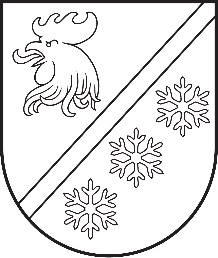 Reģ. Nr. 90000054572Saieta laukums 1, Madona, Madonas novads, LV-4801 t. 64860090, e-pasts: pasts@madona.lv ___________________________________________________________________________MADONAS NOVADA PAŠVALDĪBAS DOMESLĒMUMSMadonā2024. gada 31. janvārī						        	     		        Nr. 24								                  (protokols Nr. 2, 23. p.)Par grozījumiem Madonas novada pašvaldības iestādes “Madonas Bērnu un jauniešu centrs” nolikumā Ar 2024. gada 31. janvāra domes lēmumu Nr. 22 ir nolemts veikt strukturālās izmaiņas pašvaldības administrācijā, kuru rezultātā Madonas novada pašvaldības iestādes “Madonas bērnu un jauniešu centrs” struktūrvienība “Madonas novada Multifunkcionālais jaunatnes iniciatīvu centrs “Kubs” tiek pievienota jaunizveidojamai iestādei “Madonas novada Madonas apvienības pārvalde”. Līdz ar to ir nepieciešams veikt grozījumus Madonas novada pašvaldības iestādes “Madonas bērnu un jauniešu centrs” nolikumā. Pamatojoties uz Pašvaldību likuma 10. panta pirmās daļas 8. punktu, Izglītības likuma 22. panta pirmo daļu, Vispārējās izglītības likuma 8. un 9. pantu, ņemot vērā 19.01.2024. Izglītības un jaunatnes lietu komitejas atzinumu, atklāti balsojot: PAR – 14 (Agris Lungevičs, Aigars Šķēls, Aivis Masaļskis, Andris Dombrovskis, Andris Sakne, Artūrs Čačka, Arvīds Greidiņš, Gatis Teilis, Gunārs Ikaunieks, Guntis Klikučs, Kaspars Udrass, Māris Olte, Valda Kļaviņa, Zigfrīds Gora), PRET – NAV, ATTURAS – NAV, Madonas novada pašvaldības dome NOLEMJ:Veikt šādus grozījumus Madonas novada pašvaldības iestādes “Madonas bērnu un jauniešu centrs” nolikumā:aizstāt nolikuma izdošanas tiesiskajā pamatojumā vārdus un skaitļus “likuma “Par pašvaldībām” 21. panta 8. punktu” ar vārdiem un skaitļiem “Pašvaldību likuma 10. panta pirmās daļas 8. punktu”;svītrot nolikuma 1. punktā teikumu “Iestāde ir Madonas novada pašvaldības darba ar jaunatni īstenošanas instruments un institucionālās sistēmas darbam ar jaunatni sastāvdaļa.”;izteikt nolikuma 6. punktu šādā redakcijā:“6. Iestādes izglītības programmu īstenošanas vietas adreses norādītas Valsts izglītības informācijas sistēmā Ministru kabineta noteiktajā kārtībā.”;svītrot nolikuma 8. punktā vārdus “darbs ar jaunatni Madonas pilsētā.”;svītrot nolikuma 9.6. punktā vārdus “īstenot darbu ar jaunatni”;svītrot nolikuma 9.9. punktu;svītrot nolikuma 9.11. punktā vārdus “jaunatnes darba”;svītrot nolikuma 9.14. un 18. punktu;izteikt nolikuma 40. punktu šādā redakcijā:“40. Direktors, atbilstoši apstiprinātajam budžetam, ir tiesīgs slēgt zemsliekšņa iepirkumu līgumus (piegādes, pakalpojumu), ievērojot Dibinātāja noteikto iepirkumu organizēšanas kārtību, kā arī uzņēmuma līgumus, telpu nomas līgumus un citus līgumus Iestādes funkciju nodrošināšanai.”.Noteikt, ka grozījumi nolikumā stājas spēkā 2024. gada 1. martā.Uzdot pašvaldības izpilddirektoram organizēt nolikuma konsolidētās versijas sagatavošanu un publicēšanu pašvaldības tīmekļvietnē.Madonas novada Centrālās administrācijas Izglītības nodaļai nodrošināt Madonas Bērnu un jauniešu centra nolikuma aktuālās redakcijas ievietošanu Valsts izglītības informācijas sistēmā.Uzdot Madonas bērnu un jauniešu centra direktorei sadarbībā ar Madonas novada Centrālās administrācijas Izglītības nodaļu līdz 2023. gada 1. martam izvērtēt pašvaldības iestādes  “Madonas bērnu un jauniešu centrs”  pedagoģisko amata vienību sarakstu kontekstā ar iestādes funkciju samazinājumu, iesniedzot priekšlikumu grozījumiem amata vienību sarakstā izskatīšanai Izglītības un jaunatnes lietu komitejā.                Domes priekšsēdētājs					             A. Lungevičs	Strazdiņa 27862080Zāle 26486811